CM1 Mathématiques : calcul										Mcal L5 p 1 / 3L5 Multiplier par un nombre à plusieurs chiffres Cherchons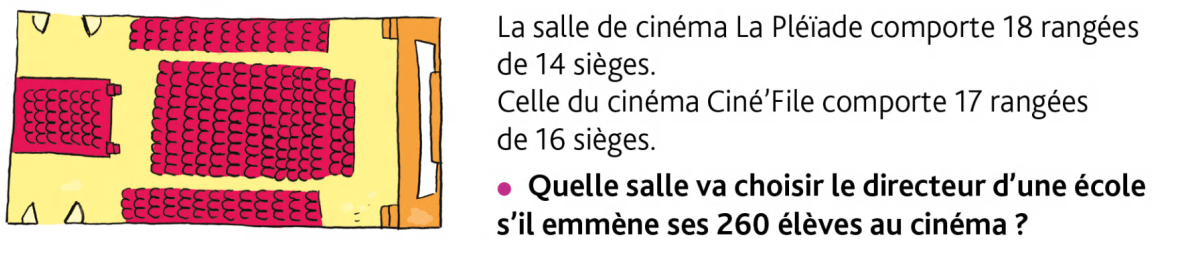  ---------------------------------------------------------------------------------------------------------------------L5. Multiplier par un nombre à plusieurs chiffres Pour effectuer une multiplication en ligne à plusieurs chiffres, on décompose son multiplicateur.		Ex : 713  62 = (713  60) + (713  2) Quand on pose l’opération, on multiplie avec les unités, puis avec les dizaines, 
puis avec les centaines, etc. On évalue l’ordre de grandeur du résultat avant de calculer.		Ex : 713 × 62 → 700 × 60 → résultat proche de 42 000 ---------------------------------------------------------------------------------------------------------------------Utiliser la décomposition du multiplicateurCM1 Mathématiques : calcul										Mcal L5 p 2 / 3 Exercice 3 : Décompose pour calculerLe plus long sandwich du monde mesurerait 49 x 15 cm.Le plus haut pont suspendu est à 16 x 31 m de hauteur au-dessus de la vallée.On estime la longueur de la Grande Muraille de Chine à 268 x 25 km --------------------------------------------------------------------------------------------------------------------- Exercice 4 :Décompose et calcule. ---------------------------------------------------------------------------------------------------------------------Evaluer un résultatCM1 Mathématiques : calcul										Mcal L5 p 2 / 3Poser la multiplicationExercice 7 : Vérifie les multiplications et repose-les si elles comportent des erreurs. ---------------------------------------------------------------------------------------------------------------------Exercice 8 : La nouvelle bibliothèque municipale commande 345 romans à 18 € 98 BD à 14€ et 178 livres documentaires à 27 €.Calcule le prix total de la commande ?  ---------------------------------------------------------------------------------------------------------------------Exercice 9 : Une boulangerie vend en moyenne 550 baguettes par jours. Elle est ouverte 320 jours par an.Combien de baguettes vend-elle en un an ?  ---------------------------------------------------------------------------------------------------------------------Exercice 10 : Un bateau de croisière peut accueillir 3 114 passagers. Il propose une croisière pour 632 € par personne.a. Quelle sera le prix total payé par les passagers si le bateau est complet ?b. Ce navire se déplace à la vitesse de 22 nœuds marins (1 nœud = 1 852 m/h)Quelle est sa vitesse en m/h ? en km/h ?411713x62 On multiplie 713 par 2 unités = 1 426 114126 713 x 2 On multiplie par 6 dizaines : 713  6d = 42 780 427 80 713 x 60 On additionne 1 426 + 42 780 = 44 206. 44206 Exercice 1 : Décompose pour calculerEx : 132 x 12 = (132 x 10) + (132 x 2)                     = 1320 + 264 = 2584 Exercice 2 : Les décompositions sont-elles correctes ? Recalcule-les.214 x12 = (214) x 10 + (214 x 2)             = 2140 + 428 = 2 568302 x35 = (302) x 30 + (302 x 5)             = 9600 + 1500 = 11100123 x34 = (123) x 30 + (123 x 4)             = 3690 + 492 = 40921 025 x 213231 x 3122 103 x 1055 036 x 5864 256 = 5862 789 x 123  Exercice 5 :Choisis un ordre de grandeur qui convient.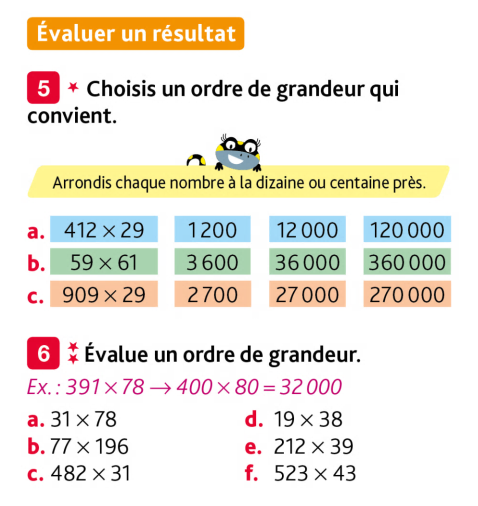   Exercice 6 :Evalue l’ordre de grandeur.Ex : 391 x 78  400 x 80 = 32 000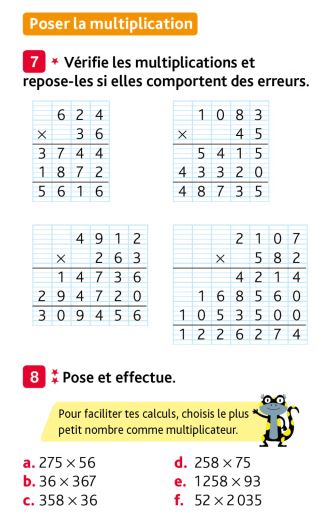 